Российская  Федерация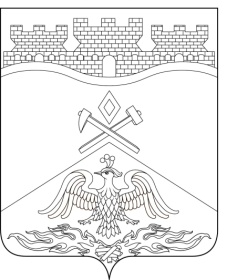 Ростовская  областьг о р о д   Ш а х т ыГОРОДСКАЯ ДУМАРЕШЕНИЕ № 23527-го заседания городской Думы города ШахтыПринято 28 июня 2022 годаО внесении изменений в «Положение о муниципальной службе в городе Шахты»В соответствии с Областным законом от 26.04.2022 №692-ЗС «О внесении изменений в отдельные областные законы» городская Дума города ШахтыРЕШИЛА:Внести в «Положение о муниципальной службе в городе Шахты», утвержденное решением городской Думы города Шахты от 28.02.2008 №425 следующие изменения:в подпункте «б» пункта 1 части 2 статьи 2 после слова «премий» дополнить словами «, в том числе»;в пункте 6 части 3 статьи 23 слова «премии за выполнение» заменить словами «премии, в том числе за выполнение»;в пункте 2 части 3 статьи 231 слова «премии за выполнение» заменить словами «премии, в том числе за выполнение»;в приложении 4:наименование после слова «премий» пополнить словами «, в том числе»;часть 1 статьи 1 после слова «премий» дополнить словами «, в том числе»;часть 2 статьи 2 слова «премий за выполнение» заменить словами «премий, в том числе за выполнение»;приложение после слова «премий» дополнить словами «, в том числе».Настоящее решение вступает в силу со дня его официального опубликования.Контроль за исполнением настоящего решения возложить на главу Администрации города Шахты А.В. Ковалева и комитет городской Думы города Шахты по местному самоуправлению и молодежной политике (О.Н. Данилов).Председатель городской Думы –глава города Шахты                                                                    А. Горцевской28 июня 2022 года Разослано: Министерству региональной политики и массовых коммуникаций РО, Администрации г.Шахты, прокуратуре, СМИ, дело